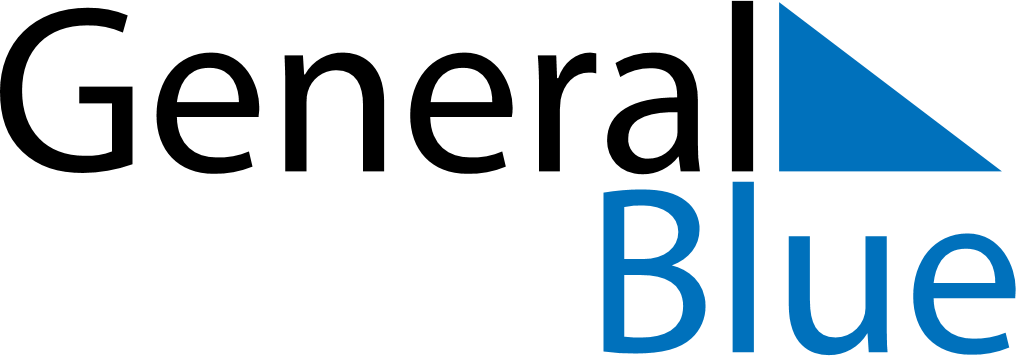 July 2028July 2028July 2028BahamasBahamasSundayMondayTuesdayWednesdayThursdayFridaySaturday123456789101112131415Independence Day16171819202122232425262728293031